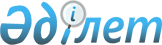 О внесении изменений в решение Келесского районного маслихата от 24 декабря 2018 года № 8-51-VI "О районном бюджете на 2019-2021 годы"
					
			С истёкшим сроком
			
			
		
					Решение Келесского районного маслихата Туркестанской области от 13 ноября 2019 года № 18-135-VI. Зарегистрировано Департаментом юстиции Туркестанской области 27 ноября 2019 года № 5262. Прекращено действие в связи с истечением срока
      В соответствии с пунктом 5 статьи 109 Бюджетного кодекса Республики Казахстан от 4 декабря 2008 года и подпунктом 1) пункта 1 статьи 6 Закона Республики Казахстан от 23 января 2001 года "О местном государственном управлении и самоуправлении в Республике Казахстан" и решением Туркестанского областного маслихата от 1 ноября 2019 года № 43/459-VI "О внесении изменений в решение Туркестанского областного маслихата от 12 декабря 2018 года № 33/347-VI "Об областном бюджете на 2019-2021 годы", зарегистрированного в Реестре государственной регистрации нормативных правовых актов за № 5238, Келесский районный маслихат РЕШИЛ:
      1. Внести в решение Келесского районного маслихата от 24 декабря 2018 года № 8-51-VI "О районном бюджете на 2019-2021 годы" (зарегистрированного в Реестре государственной регистрации нормативных правовых актов за № 4857, опубликованного 9 января 2019 года в газете "Келес келбеті" и 25 января 2019 года в эталонном контрольном банке нормативных правовых актов Республики Казахстан в электронном виде) следующие изменения;
      пункт 1 изложить в следующей редакции:
      "1. Утвердить районный бюджет Келесского района на 2019-2021 годы согласно приложению соответственно, в том числе на 2019 год в следующих объемах:
      1) доходы – 33 546 809 тысяч тенге:
      налоговым поступлениям – 2 345 740 тысяч тенге;
      неналоговым поступлениям – 5 740 тысяч тенге;
      поступлениям от продажи основного капитала – 16 143 тысяч тенге;
      поступлениям трансфертов – 31 179 186 тысяч тенге;
      2) затраты – 33 664 753 тысяч тенге;
      3) чистое бюджетное кредитование – 196 950 тысяч тенге:
      бюджетные кредиты – 196 950 тысяч тенге;
      погашение бюджетных кредитов – 0;
      4) сальдо по операциям с финансовыми активами – 0:
      приобретение финансовых активов – 0;
      поступления от продажи финансовых активов государства – 0;
      5) дефицит (профицит) бюджета – -314 894 тысяч тенге;
      6) финансирование дефицита (использование профицита) бюджета - 314 894 тысяч тенге:
      поступление займов – 196 950 тысяч тенге; 
      погашение займов – 0;
      используемые остатки бюджетных средств – 117 944 тысяч тенге.".
      2. Приложение 1 к указанному решению изложить в новой редакции согласно приложению к настоящему решению.
      3. Государственному учреждению "Аппарат Келесского районного маслихата" в установленном законодательством Республики Казахстан порядке обеспечить:
      1) государственную регистрацию настоящего решения в Республиканском государственном учреждении "Департамент юстиции Туркестанской области Министерства юстиции Республики Казахстан"; 
      2) размещение настоящего решения на интернет-ресурсе Келесского районного маслихата после его официального опубликования.
      4. Настоящее решение вводится в действие с 1 января 2019 года.  Районный бюджет на 2019 год
					© 2012. РГП на ПХВ «Институт законодательства и правовой информации Республики Казахстан» Министерства юстиции Республики Казахстан
				
      Председатель сессии

      районного маслихата

М. Есиркепов

      Секретарь районного маслихата

А. Тотиков
Приложение к решению
Келесского районного
маслихата от 13 ноября
2019 года № 18-135-VIПриложение 1 к решению
Келесского районного
маслихата от 24 декабря
2018 года № 8-51-VI
Категория
Категория
Категория
Категория
Категория
Категория
Категория
сумма, тысяч тенге
Класс
Класс
Класс
Класс
Класс
Класс
сумма, тысяч тенге
Подкласс
Подкласс
Подкласс
Подкласс
сумма, тысяч тенге
Наименование
Наименование
сумма, тысяч тенге
1. Доходы
1. Доходы
33 546 809
1
Налоговые поступления
Налоговые поступления
2 345 740
01
01
Подоходный налог
Подоходный налог
950 079
2
2
Индивидуальный подоходный налог
Индивидуальный подоходный налог
950 079
03
03
Социальный налог
Социальный налог
957 200
1
1
Социальный налог
Социальный налог
957 200
04
04
Hалоги на собственность
Hалоги на собственность
417 146
1
1
Hалоги на имущество
Hалоги на имущество
413 413
5
5
Единый земельный налог
Единый земельный налог
3 733
05
05
Внутренние налоги на товары, работы и услуги
Внутренние налоги на товары, работы и услуги
11 315
2
2
Акцизы
Акцизы
5 000
3
3
Плата за использование природных и других ресурсов
Плата за использование природных и других ресурсов
815
4
4
Сборы за ведение предпринимательской и профессиональной деятельности
Сборы за ведение предпринимательской и профессиональной деятельности
5 187
5
5
Налог на игорный бизнес
Налог на игорный бизнес
313
08
08
Обязательные платежи, взимаемые за совершение юридически значимых действий и (или) выдачу документов уполномоченными на то государственными органами или должностными лицами
Обязательные платежи, взимаемые за совершение юридически значимых действий и (или) выдачу документов уполномоченными на то государственными органами или должностными лицами
10 000
1
1
Государственная пошлина
Государственная пошлина
10 000
2
Неналоговые поступления
Неналоговые поступления
5 740
01
01
Доходы от государственной собственности
Доходы от государственной собственности
2 724
5
5
Доходы от аренды имущества, находящегося в государственной собственности
Доходы от аренды имущества, находящегося в государственной собственности
2 721
7
7
Вознаграждения по кредитам, выданным из государственного бюджета
Вознаграждения по кредитам, выданным из государственного бюджета
3
04
04
Штрафы, пени, санкции, взыскания, налагаемые государственными учреждениями, финансируемыми из государственного бюджета, а также содержащимися и финансируемыми из бюджета (сметы расходов) Национального Банка Республики Казахстан
Штрафы, пени, санкции, взыскания, налагаемые государственными учреждениями, финансируемыми из государственного бюджета, а также содержащимися и финансируемыми из бюджета (сметы расходов) Национального Банка Республики Казахстан
16
06
06
Прочие неналоговые поступления
Прочие неналоговые поступления
3 000
1
1
Прочие неналоговые поступления
Прочие неналоговые поступления
3 000
3
Поступления от продажи основного капитала
Поступления от продажи основного капитала
16 143
03
03
Продажа земли и нематериальных активов
Продажа земли и нематериальных активов
16 143
1
1
Продажа земли
Продажа земли
16 143
4
Поступления трансфертов 
Поступления трансфертов 
31 179 186
02
02
Трансферты из вышестоящих органов государственного управления
Трансферты из вышестоящих органов государственного управления
31 179 186
2
2
Трансферты из областного бюджета
Трансферты из областного бюджета
31 179 186
Функциональная группа
Функциональная группа
Функциональная группа
Функциональная группа
Функциональная группа
Функциональная группа
Функциональная группа
сумма, тысяч тенге
Функциональная подгруппа
Функциональная подгруппа
Функциональная подгруппа
Функциональная подгруппа
Функциональная подгруппа
сумма, тысяч тенге
Администратор бюджетных программ
Администратор бюджетных программ
Администратор бюджетных программ
сумма, тысяч тенге
Программа
Программа
сумма, тысяч тенге
Наименование
сумма, тысяч тенге
2. Затраты
33 664 753
01
01
Государственные услуги общего характера
2 214 658
1
1
Представительные, исполнительные и другие органы, выполняющие общие функции государственного управления
243 592
112
Аппарат маслихата района (города областного значения)
50 310
001
Услуги по обеспечению деятельности маслихата района (города областного значения)
23 977
003
Капитальные расходы государственного органа 
26 333
122
Аппарат акима района (города областного значения)
193 282
001
Услуги по обеспечению деятельности акима района (города областного значения)
120 435
003
Капитальные расходы государственного органа 
72 847
2
2
Финансовая деятельность
22 903
459
Отдел экономики и финансов района (города областного значения)
2 000
003
Проведение оценки имущества в целях налогообложения
2 000
489
Отдел государственных активов и закупок района (города областного значения)
20 903
001
Услуги по реализации государственной политики в области управления государственных активов и закупок на местном уровне
10 796
003
Капитальные расходы государственного органа 
3 107
005
Приватизация, управление коммунальным имуществом, постприватизационная деятельность и регулирование споров, связанных с этим 
5 000
108
Разработка или корректировка, а также проведение необходимых экспертиз технико-экономических обоснований бюджетных инвестиционных проектов и конкурсных документаций проектов государственно-частного партнерства, концессионных проектов, консультативное сопровождение проектов государственно-частного партнерства и концессионных проектов
2 000
9
9
Прочие государственные услуги общего характера
1 948 163
454
Отдел предпринимательства и сельского хозяйства района (города областного значения)
29 977
001
Услуги по реализации государственной политики на местном уровне в области развития предпринимательства и сельского хозяйства
28 485
007
 Капитальные расходы государственного органа 
1 492
458
Отдел жилищно-коммунального хозяйства, пассажирского транспорта и автомобильных дорог района (города областного значения)
928 698
001
 Услуги по реализации государственной политики на местном уровне в области жилищно-коммунального хозяйства, пассажирского транспорта и автомобильных дорог
59 565
013
 Капитальные расходы государственного органа 
1 994
067
Капитальные расходы подведомственных государственных учреждений и организаций
22 320
113
Целевые текущие трансферты из местных бюджетов
844 819
459
Отдел экономики и финансов района (города областного значения)
446 824
001
Услуги по реализации государственной политики в области формирования и развития экономической политики, государственного планирования, исполнения бюджета и управления коммунальной собственностью района (города областного значения)
38 669
015
 Капитальные расходы государственного органа 
2 865
113
Целевые текущие трансферты из местных бюджетов
405 290
471
Отдел образования, физической культуры и спорта района (города областного значения)
542 664
001
Услуги по реализации государственной политики на местном уровне в области образования, физической культуры и спорта
25 020
113
Целевые текущие трансферты из местных бюджетов
517 644
02
02
Оборона
135 241
1
1
Военные нужды
5 000
122
Аппарат акима района (города областного значения)
5 000
005
Мероприятия в рамках исполнения всеобщей воинской обязанности
5 000
2
2
Организация работы по чрезвычайным ситуациям
130 241
122
Аппарат акима района (города областного значения)
130 241
006
Предупреждение и ликвидация чрезвычайных ситуаций масштаба района (города областного значения)
130 241
04
04
Образование
10 397 109
1
1
Дошкольное воспитание и обучение
61 486
471
Отдел образования, физической культуры и спорта района (города областного значения)
61 486
040
Реализация государственного образовательного заказа в дошкольных организациях образования
61 486
2
2
Начальное, основное среднее и общее среднее образование
9 826 388
471
Отдел образования, физической культуры и спорта района (города областного значения)
9 499 916
004
Общеобразовательное обучение
9 390 402
005
Дополнительное образование для детей и юношества
109 514
472
Отдел строительства, архитектуры и градостроительства района (города областного значения)
326 472
022
Строительство и реконструкция объектов начального, основного среднего и общего среднего образования
326 472
9
9
Прочие услуги в области образования
509 235
471
Отдел образования, физической культуры и спорта района (города областного значения)
509 235
009
Приобретение и доставка учебников, учебно-методических комплексов для государственных учреждений образования района (города областного значения)
394 070
020
Ежемесячные выплаты денежных средств опекунам (попечителям) на содержание ребенка-сироты (детей-сирот), и ребенка (детей), оставшегося без попечения родителей
21 622
027
Выплата единовременных денежных средств казахстанским гражданам, усыновившим (удочерившим) ребенка (детей)-сироту и ребенка (детей), оставшегося без попечения родителей 
1 931
067
Капитальные расходы подведомственных государственных учреждений и организаций
91 612
06
06
Социальная помощь и социальное обеспечение
7 737 013
1
1
Социальное обеспечение
6 574 856
451
Отдел занятости и социальных программ района (города областного значения)
6 571 156
005
Государственная адресная социальная помощь
6 571 156
471
Отдел образования, физической культуры и спорта района (города областного значения)
3 700
030
Содержание ребенка (детей), переданного патронатным воспитателям
3 700
2
2
Социальная помощь
1 079 225
451
Отдел занятости и социальных программ района (города областного значения)
1 079 225
002
Программа занятости
650 940
004
Оказание социальной помощи на приобретение топлива специалистам здравоохранения, образования, социального обеспечения, культуры, спорта и ветеринарии в сельской местности в соответствии с законодательством Республики Казахстан
18 614
006
Оказание жилищной помощи 
5 000
007
Социальная помощь отдельным категориям нуждающихся граждан по решениям местных представительных органов
118 967
010
Материальное обеспечение детей-инвалидов, воспитывающихся и обучающихся на дому
7 041
014
Оказание социальной помощи нуждающимся гражданам на дому
64 540
017
Обеспечение нуждающихся инвалидов обязательными гигиеническими средствами и предоставление услуг специалистами жестового языка, индивидуальными помощниками в соответствии с индивидуальной программой реабилитации инвалида
137 796
023
Обеспечение деятельности центров занятости населения
76 327
9
9
Прочие услуги в области социальной помощи и социального обеспечения
82 932
451
Отдел занятости и социальных программ района (города областного значения)
82 932
001
Услуги по реализации государственной политики на местном уровне в области обеспечения занятости и реализации социальных программ для населения
41 274
011
Оплата услуг по зачислению, выплате и доставке пособий и других социальных выплат
25 000
021
Капитальные расходы государственного органа 
5 104
067
Капитальные расходы подведомственных государственных учреждений и организаций
11 554
7
7
Жилищно-коммунальное хозяйство
2 707 728
1
1
Жилищное хозяйство
125 000
463
Отдел земельных отношений района (города областного значения)
125 000
016
Изъятие земельных участков для государственных нужд
125 000
2
2
Коммунальное хозяйство
1 973 343
458
Отдел жилищно-коммунального хозяйства, пассажирского транспорта и автомобильных дорог района (города областного значения)
1 973 343
027
Организация эксплуатации газовых сетей, находящихся в коммунальной собственности района (города областного значения) 
30 887
028
Развитие коммунального хозяйства
363 423
058
Развитие системы водоснабжения и водоотведения в сельских населенных пунктах
1 579 033
3
3
Благоустройство населенных пунктов
609 385
458
Отдел жилищно-коммунального хозяйства, пассажирского транспорта и автомобильных дорог района (города областного значения)
609 385
018
Благоустройство и озеленение населенных пунктов
609 385
8
8
Культура, спорт, туризм и информационное пространство
765 581
1
1
Деятельность в области культуры
198 646
478
Отдел внутренней политики, культуры и развития языков района (города областного значения)
198 646
009
Поддержка культурно-досуговой работы
198 646
2
2
Спорт
224 320
471
Отдел образования, физической культуры и спорта района (города областного значения)
224 320
013
Развитие массового спорта и национальных видов спорта
214 320
014
Проведение спортивных соревнований на районном (города областного значения) уровне
5 000
015
Подготовка и участие членов сборных команд района (города областного значения) по различным видам спорта на областных спортивных соревнованиях
5 000
3
3
Информационное пространство
131 873
478
Отдел внутренней политики, культуры и развития языков района (города областного значения)
131 873
005
Услуги по проведению государственной информационной политики
31 511
007
Функционирование районных (городских) библиотек
85 077
008
Развитие государственного языка и других языков народа Казахстана
15 285
9
9
Прочие услуги по организации культуры, спорта, туризма и информационного пространства
210 742
478
Отдел внутренней политики, культуры и развития языков района (города областного значения)
210 742
001
Услуги по реализации государственной политики на местном уровне в области информации, укрепления государственности и формирования социального оптимизма граждан, развития языков и культуры
31 805
003
Капитальные расходы государственного органа 
2 175
004
Реализация мероприятий в сфере молодежной политики
67 681
032
Капитальные расходы подведомственных государственных учреждений и организаций
109 081
9
9
Топливно-энергетический комплекс и недропользование
5 381 956
1
1
Топливо и энергетика
5 181 194
458
Отдел жилищно-коммунального хозяйства, пассажирского транспорта и автомобильных дорог района (города областного значения)
5 181 194
019
Развитие теплоэнергетической системы
5 181 194
9
9
Прочие услуги в области топливно-энергетического комплекса и недропользования
200 762
458
Отдел жилищно-коммунального хозяйства, пассажирского транспорта и автомобильных дорог района (города областного значения)
200 762
036
Развитие газотранспортной системы
200 762
10
10
Сельское, водное, лесное, рыбное хозяйство, особо охраняемые природные территории, охрана окружающей среды и животного мира, земельные отношения
361 601
1
1
Сельское хозяйство
227 118
473
Отдел ветеринарии района (города областного значения)
227 118
001
Услуги по реализации государственной политики на местном уровне в сфере ветеринарии
15 950
003
Капитальные расходы государственного органа 
1 735
006
Организация санитарного убоя больных животных
610
007
Организация отлова и уничтожения бродячих собак и кошек
8 030
008
Возмещение владельцам стоимости изымаемых и уничтожаемых больных животных, продуктов и сырья животного происхождения
1 200
009
Проведение ветеринарных мероприятий по энзоотическим болезням животных
25 641
010
Проведение мероприятий по идентификации сельскохозяйственных животных
1 277
011
Проведение противоэпизоотических мероприятий
157 887
6
6
Земельные отношения
86 080
463
Отдел земельных отношений района (города областного значения)
86 080
001
Услуги по реализации государственной политики в области регулирования земельных отношений на территории района (города областного значения)
21 237
003
Земельно-хозяйственное устройство населенных пунктов
22 716
006
Землеустройство, проводимое при установлении границ районов, городов областного значения, районного значения, сельских округов, поселков, сел
39 688
007
Капитальные расходы государственного органа 
2 439
9
9
Прочие услуги в области сельского, водного, лесного, рыбного хозяйства, охраны окружающей среды и земельных отношений
48 403
459
Отдел экономики и финансов района (города областного значения)
48 403
099
Реализация мер по оказанию социальной поддержки специалистов
48 403
11
11
Промышленность, архитектурная, градостроительная и строительная деятельность
36 151
2
2
Архитектурная, градостроительная и строительная деятельность
36 151
472
Отдел строительства, архитектуры и градостроительства района (города областного значения) 
36 151
001
Услуги по реализации государственной политики в области строительства, архитектуры и градостроительства на местном уровне
25 724
013
Разработка схем градостроительного развития территории района, генеральных планов городов районного (областного) значения, поселков и иных сельских населенных пунктов
8 673
015
Капитальные расходы государственного органа 
1 754
12
12
Транспорт и коммуникации
523 367
1
1
Автомобильный транспорт
523 367
458
Отдел жилищно-коммунального хозяйства, пассажирского транспорта и автомобильных дорог района (города областного значения)
523 367
023
Обеспечение функционирования автомобильных дорог
110 000
045
Капитальный и средний ремонт автомобильных дорог районного значения и улиц населенных пунктов
413 367
13
13
Прочие
1 400 918
1
1
Регулирование экономической деятельности
1 383 724
458
Отдел жилищно-коммунального хозяйства, пассажирского транспорта и автомобильных дорог района (города областного значения)
1 134 543
062
Реализация мероприятий по социальной и инженерной инфраструктуре в сельских населенных пунктах в рамках проекта" Ауыл-Ел бесігі"
1 134 543
459
Отдел экономики и финансов района (города областного значения)
136 799
026
Целевые текущие трансферты бюджетам города районного значения, села, поселка, сельского округа на повышение оплаты труда отдельных категорий гражданских служащих, работников организаций, содержащихся за счет средств государственного бюджета, работников казенных предприятий
136 799
459
Отдел экономики и финансов района (города областного значения)
23 317
066
Целевые текущие трансферты бюджетам города районного значения, села, поселка, сельского округа на повышение оплаты труда отдельных категорий административных государственных служащих
23 317
471
Отдел образования, физической культуры и спорта района (города областного значения)
81 415
077
Реализация мероприятий по социальной и инженерной инфраструктуре в сельских населенных пунктах в рамках проекта" Ауыл-Ел бесігі"
81 415
478
Отдел внутренней политики, культуры и развития языков района (города областного значения)
7 650
052
Реализация мероприятий по социальной и инженерной инфраструктуре в сельских населенных пунктах в рамках проекта" Ауыл-Ел бесігі"
7 650
9
9
Прочие
17 194
459
Отдел экономики и финансов района (города областного значения)
17 194
012
Резерв местного исполнительного органа района (города областного значения) 
17 194
15
15
Трансферты
2 018 218
1
1
Трансферты
2 018 218
459
Отдел экономики и финансов района (города областного значения)
2 018 218
038
Субвенции
2 018 218
3. Чистое бюджетное кредитование
196 950
Бюджетные кредиты 
196 950
10
10
Сельское, водное, лесное, рыбное хозяйство, особо охраняемые природные территории, охрана окружающей среды и животного мира, земельные отношения
196 950
9
9
Прочие услуги в области сельского, водного, лесного, рыбного хозяйства, охраны окружающей среды и земельных отношений
196 950
459
Отдел экономики и финансов района (города областного значения)
196 950
018
Бюджетные кредиты для реализации мер социальной поддержки специалистов
196 950
Категория
Категория
Категория
Категория
Категория
Категория
Категория
сумма, тысяч тенге
Класс
Класс
Класс
Класс
Класс
сумма, тысяч тенге
Подкласс
Подкласс
Подкласс
сумма, тысяч тенге
Наименование
сумма, тысяч тенге
5
5
Погашение бюджетных кредитов
0
01
01
Погашение бюджетных кредитов
0
1
Погашение бюджетных кредитов, выданных из государственного бюджета
0
4. Сальдо по операциям с финансовыми активами
0
приобретение финансовых активов
0
поступления от продажи финансовых активов государства
0
5. Дефицит (профицит) бюджета
-314 894
6. Финансирование дефицита (использование профицита) бюджета
314 894
Поступления займов
196 950
Категория
Категория
Категория
Категория
Категория
Категория
Категория
сумма, тысяч тенге
Класс
Класс
Класс
Класс
Класс
сумма, тысяч тенге
Подкласс
Подкласс
Подкласс
сумма, тысяч тенге
Наименование
сумма, тысяч тенге
7
7
Поступления займов
196 950
01
01
Внутренние государственные займы
196 950
2
Договоры займа
196 950
03
Займы, получаемые местным исполнительным органом района (города областного значения)
196 950
16
16
Погашение займов
0
1
1
Погашение займов
0
Категория
Категория
Категория
Категория
Категория
Категория
Категория
сумма, тысяч тенге
Класс
Класс
Класс
Класс
Класс
сумма, тысяч тенге
Подкласс
Подкласс
Подкласс
сумма, тысяч тенге
Наименование
сумма, тысяч тенге
8
8
Используемые остатки бюджетных средств
117 944
01
01
Остатки бюджетных средств
117 944
1
Свободные остатки бюджетных средств
117 944